Муниципальное дошкольное образовательное учреждение «Детский сад 20/1»РАЗВИТИЕ КОММУНИКАТИВНЫХ СПОСОБНОСТЕЙ  ЧЕРЕЗ ЧТЕНИЕ РУССКОЙ НАРОДНОЙ СКАЗКИ «КРОШЕЧКА-ХАВРОШЕЧКА»Выполнил: воспитатель Лихачева Е.Н.					Г. Тверь 2016 г.Аннотация: Данная образовательная деятельность на занятии «Развитие речи» предназначена для детей старшего дошкольного возраста, на данном занятии дети знакомятся со сказкой «Крошечка-Хаврошечка», узнают новые слова, обогащают свой словарный запас. Учатся пересказу, как одному из средств связной речи, рассматривают иллюстрации, играют в игры. Дают оценку личностям героев и учатся понимать, что злу всегда противостоит добро, ленивости – трудолюбие. Программное содержание: Образовательная область «Социально-коммуникативное развитие»Воспитывать интерес к художественной литературе, чтению, к  устному народному творчеству, а именно к сказкам;Воспитывать дружеские взаимоотношения в коллективе, культуру честного соперничества в играх – соревнованиях;Закреплять знания о разнообразии русских народных сказок;Побуждать детей давать быстрые, четкие и правильные ответы.Образовательная область «Познавательное развитие»Развивать  воображение  и творческую активность;Расширять кругозор детей;Закреплять представления детей об объектах окружающего мира, о   свойствах предметов;Познакомить детей с льняной тканью,    дать ее характеристику, свойства и провести короткий экскурс в историю;Развивать умение воспроизводить по памяти ранее полученную информацию. Образовательная область: «Художественно-эстетическое развитие»Закреплять умение выполнять ритмичные движения, отвечающие характеру музыки, самостоятельно меняя их в соответствии с формой музыкального произведения;Закреплять умение определять форму музыкального произведения.Образовательная область «Физическое развитие»Развивать ловкость, умение действовать по команде;Закреплять умение выполнять упражнения на статическое и динамическое равновесие.Образовательная область «Развитие речи»Продолжать развивать  речь как средство общения; компоненты связной речи: диалогическую и монологическую речь;Обогащать и расширять словарный запас; Закреплять умение составлять рассказ по набору сюжетных картин.Цель: учить детей уметь определять жанр произведения, понимать необходимость и  целесообразность использования в произведении выразительно-изобразительных средств, правильно оценивать поступки героев, понимать, кто является положительным, а кто отрицательным героем, реагировать на несправедливость, уметь замечать переживания героев, их чувства, внутреннюю сущность.  Задачи: Образовательные задачи: 
• закреплять умение отличать сказку от других литературных произведений;• учить анализу  сказки;
• расширять знания детей о русских народных сказках;
• учить понимать эмоционально-образное содержание произведения
Воспитательные задачи:
• воспитывать  доброжелательные взаимоотношения в коллективе  • развивать чувство патриотизма, воспитывать любовь к русскому народному творчеству;
• формировать художественный вкус;
• воспитывать любовь к книге.
Развивающие задачи:
• развивать интерес к русским народным сказкам;
•  развивать интерес к окружающему миру;• развивать наблюдательность, зрительную память, мышление, воображение;
• развивать познавательную и речевую активность детей, расширять словарный запас;
• обогащать эмоции детей.Методы и приемы: 
Наглядный  (показ, демонстрация);
Словесный: чтение, обсуждение произведений художественной литературы, иллюстрированных энциклопедий, инсценировка и драматизация сказок, игра-викторина);
Игровой: организационный момент; физкультминутка, заключительная часть.
Педагогические технологии:  игровые, личностно-ориентированная, развивающие. Организационные формы работы с детьми: групповая, индивидуальнаяВиды детской деятельности: коммуникативная, музыкально - художественная, двигательная, чтение, игровая.Предварительная работа: рассматривание иллюстраций к сказкам, игрушек, чтение русских народных сказок. Составление рассказов описательного характера по предметным картинкам. Рисование на тему: «Любимые герои сказок».                                                                   Здоровьесберегающие технологи:  Дыхательная гимнастика и  физминутка способствуют снятию физического и умственного напряжения при помощи динамической паузы и смены деятельности.Оформление: Выставка книг с русскими народными сказками, макет дерева яблоня, яблочки из бумаги, книга со сказкой «Хаврошечка», иллюстрации к сказке, шкатулка,  платочек, магнитофон.Программное обеспечение: 1. Примерная основная общеобразовательная программа « От рождения до школы» под редакцией Н.Е. Вераксы.2. Дополнительная программа В.В. Гербовой Реализация Федеральных государственных требований:  интеграция образовательных областей: Социально-коммуникативное развитие,    познавательное развитие, художественно-эстетическое развитие, физическое развитие, развитие речи.Тема: Чтение русской народной сказки «Хаврошечка»Словарная работа: Наливные яблочки, льняные холсты.  Ход образовательной деятельности.Организационный момент: Дети заходят под сказочную музыку в группу, рассаживаются на стульчики в полукруг. Перед ними появляется яблонька с яблочками.Воспитатель: Здравствуйте ребята! Посмотрите что это?Дети: Яблонька. 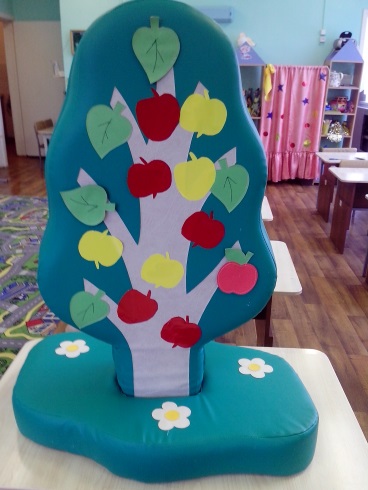 Воспитатель: Как вы думаете, зачем она к нам в гости пожаловала?Дети: разные варианты ответов детей.Воспитатель: Посмотрите, а что у нас находиться на ветвях яблоньки?Дети: Много яблочек.Воспитатель:  Да ребята, веточки яблоньки ломятся от яблок,  надо ей помочь, давайте сорвем яблочки, освободим веточки, но не просто сорвем, а скажем ей добрые и благодарные слова в ответ за каждое яблочко.Дети снимают яблочки с веточек яблони и благодарят яблоньку различными добрыми и ласковыми словами.Основная часть:Воспитатель:  Ребята посмотрите, какая стала наша яблонька счастливая, но яблонька это не простая, за то, что мы ее освободили от тяжёлой ноши, она перенесет нас  в сказку.Звучит  волшебная мелодия, сначала тихо, а потом громче  («Вальс цветов» П.И. Чайковский)Воспитатель: Ребята, а что за музыку вы слышите, это марш или вальс? Докажите.Дети: вальс, музыка нежная, ритмичная, легкая.Воспитатель: Выходите на середину и давайте будем двигаться под музыку, закройте глазки.Дети кружатся под музык, делают плавные движения. Музыка заканчивается, дети проходят на места и видят ту же самую яблоньку, но на ней яблочки золотые и серебряные, а под яблонькой находиться шкатулка.Воспитатель: Ребята, что изменилось вокруг?Дети: На яблоньке золотые и серебряные яблоки. 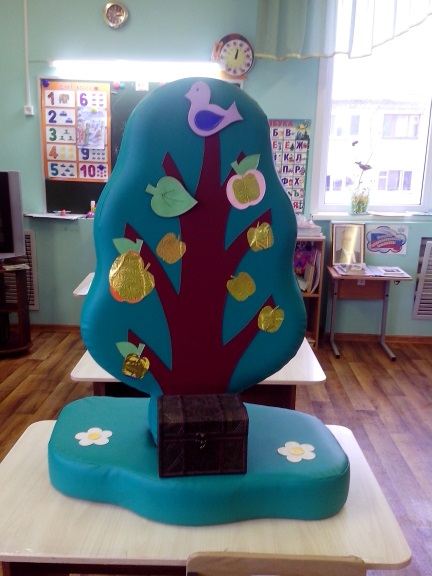 Воспитатель: Бывает такое в нашей жизни по-настоящему?Дети: нет, не бывает.Воспитатель: Правильно ребята,  мы в гостях у сказки.   С каких слов обычно начинается сказка?Дети: Жили-были старик со старухой, в некотором царстве и т.д.Воспитатель: Ребята, а о чём обычно рассказывается в сказках?Дети: О приключениях людей и животных, о загадочных и волшебных событиях.Воспитатель: Я вам сейчас прочитаю русскую народную сказку, которая называется «Хаврошечка», начинается она со слов «Есть на свете люди хорошие, есть и похуже, есть и такие, которые своего брата не стыдятся». Как вы думаете, о чем это?Дети: Есть разные люди добрые и злые. Воспитатель: В сказке вам встретятся незнакомые слова: холсты, яблочки наливные. Наливные яблочки – спелые, налитые соком, сочные яблоки.Холсты – это ткань изо льна, изготовленная вручную. Посмотрите под нашу яблоньку. Что это под ней? Дети: шкатулка.Воспитатель: Яблонька  нам сюрприз приготовила.Воспитатель достает шкатулку и открывает, там лежат салфетки из  льна. 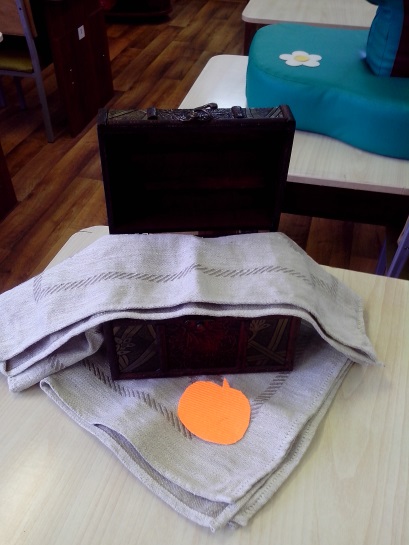 Воспитатель: Не случайно именно лен попал в сказку. На Руси издавна выращивали лен. Русские льняные ткани славились во всем мире. Эти ткани за их красоту до сих пор называют “северным шёлком». (Демонстрирует детям салфетки, дает потрогать).  Воспитатель:А теперь, дети, давайте послушаем сказку.  Воспитатель читает сказку.Воспитатель: (физкультминутка). Давайте посмотрим, какое яблочко дала коровушка-яблонька Хаврошечке.Вот в поле яблонька стоит и на ней яблочко висит (встают и показывают вверх руками)Вкусное душистое, очень золотистое (вытягивают руки и показывают воображаемое яблочко, вдыхают воздух, выпускают через губы сложенные в трубочку)   Мы с Хаврошечкой пойдем и яблочко сорвем (ходьба на месте, вытягивают руки вверх и становятся на носочки, держат равновесие)Потянулись, дотянулись, и к земле родной нагнулись (наклоны к полу, ноги не сгибают в коленях) Дыхательная гимнастика. Игра-викторина(за каждый правильный ответ ребенок получает одно яблочко)1.Воспитатель: Ребята, а вы действительно услышали сказку, или это рассказ?  Дети: Сказка, потому что в ней есть волшебные предметы и действия: Влезет Хаврошечка в одно ушко, вылезет из другого – всё готово, Яблоки наливные, веточки серебряные. Листья золотые.2.Воспитатель: как вы думаете, почему сказка начинается словами: «Есть на свете люди хорошие, есть похуже, а есть и такие, которые своего брата не стыдятся»?Дети: Потому что люди, которые взяли Хаврошечку были злыми,  и ленивыми.3.Воспитатель: Кто отрицательный герой в этой сказке, почему?Дети: Мачеха, дочери, они были завистливыми, злыми, ленивыми.4.Воспитатель: Сколько дочерей было у мачехи, как их звали?Дети: Одноглазка, Двухглазка и Трехглазка. 5.Воспитатель: Какой вы представляете себе Хаврошечку?Дети: Доброй, умной, трудолюбивой.6.Воспитатель: Как помогала Хаврошечке коровушка?Дети: Помогала выполнять ей тяжёлую работу: Хаврошечка в одно ухо влезет, в другое вылезет, готовые холсты подберёт.7.Воспитатель: Из чего Хаврошечка должна была прясть нить и ткать полотно? Дети:  Из льна.   8. Воспитатель: Как на Руси называли лен, льняную ткань?Дети: Северным шелком. 9.Воспитатель: Как узнала мачеха о том, как Хаврошечка исполняет ее поручения?Дети: Она послала своих дочерей проследить за Хаврошечкой и Триглазка всё увидела, как Хаврошечка в одно ухо влезла, а из другого вылезла и вся работа была сделана, потому что у неё два глазка заснули, а третий смотрел и всё видел. Подводятся итоги викторины. Победитель получает настоящее яблочко.Воспитатель: Понравилась вам сказка?Дети: Да!Воспитатель: А теперь тихонечко садитесь. Наша яблонька принесла нам еще один сюрприз, давайте посмотрим что это!Воспитатель достает из-под яблоньки картинки к сказке.Воспитатель: Ребята наша яблонька хочет, что бы мы рассказали   сказку по этим картинкам, давайте попробуем?  Дети: да, давайте. Воспитатель показывает иллюстрации к сказке и дети пересказывают сказку по картинкам.- Жила у злых людей девочка Крошечка- Хаврошечка. 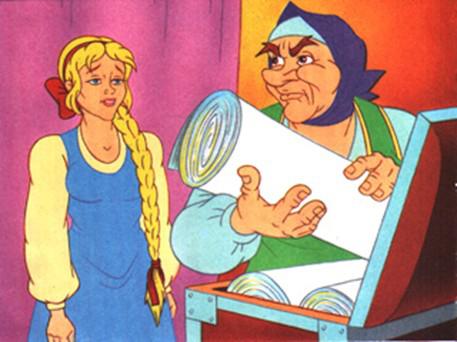 - Были у матери три дочери, Одноглазка, Двуглазка и Трехглазка.  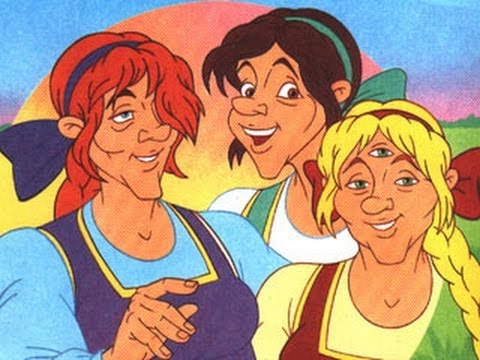 - Целыми днями трудилась Хаврошечка в доме у мачехи, стирала убирала.   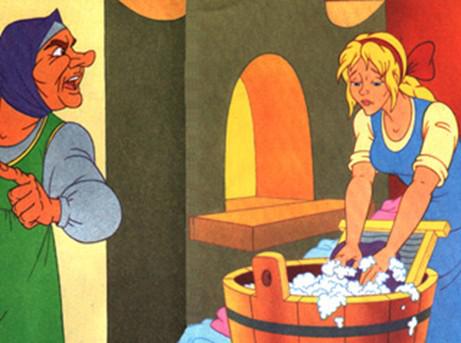 -Ходила Хаврошечка к коровушке в поле ляжет на шейку и жалуется коровушке, а та ей помогала, влезет Хаврошечка в одно ушко  в другое вылезет, а там все и готово.  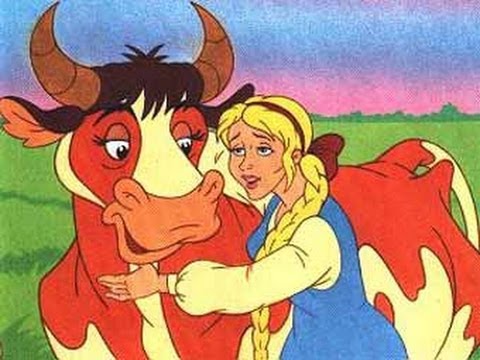 - Велела мачеха коровушку зарезать.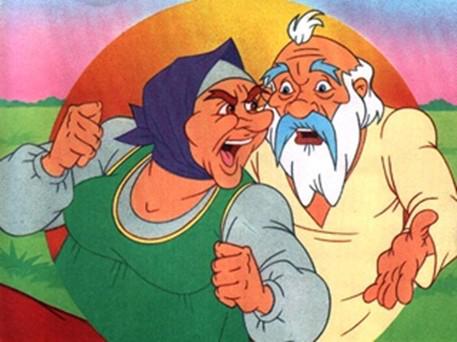 - Выросла яблонька, появились на ней наливные яблочки, листья золотые, веточки серебряные. 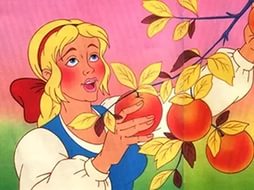 - Сорвала Хаврошечка ябочко и дала его сильному человеку, богатому и молодому, за что он на ней и женился.  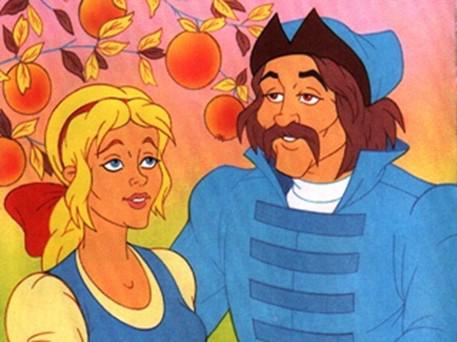 Воспитатель: Вот теперь смело вы можете рассказать эту сказку  родителям. Чему нас учит сказка?Дети: Сказка учит быть добрыми, приходить на помощь другим людям.Воспитатель: Кто знает пословицы о доброте, дружбе, вежливости?Дети: - Доброму гостю хозяин рад.-Доброму везде добро.-Доброе слово и кошке приятно.- Тому тяжело, кто помнит зло.Игра-эстафета.  Воспитатель: Ребята а давайте поиграем, кто быстрее наберет яблочек в корзинку? Дети делятся на две команды, звучит веселая музыка, каждый ребенок держит яблочко, какая команда быстрее сложит все яблочки в корзинку та и выиграла. Заключительная часть:Воспитатель: Молодцы, ребята! Я тоже хочу, чтобы вы выросли добрыми, умными, воспитанными ребятами, чтобы вас все любили и уважали. А теперь нам пора возвращаться в детский сад.  Яблонька, перенеси, пожалуйста, нас обратно.Звучит музыка, дети кружатся, музыка заканчивается, дети садятся на места.   Воспитатель: Ребята, а где мы с вами побывали?Дети: В сказке.Воспитатель: Чем занимались?Дети: Слушали сказку «Крошечка-Хаврошечка», пересказывали ее, играли.Воспитатель: Вот какие мы с вами молодцы!   Покажите, как вы справились с заданием.Дети: (Показывают большой палец).Воспитатель: Поблагодарите друг друга, пожмите руки и скажите «Спасибо».